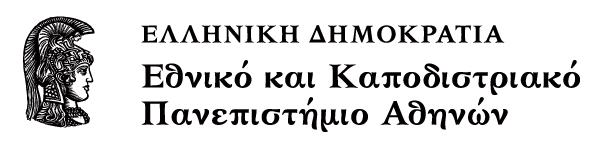 American LegendsΕνότητα: Native American CultureΧριστίνα Ντόκου, Christina DokouΤμήμα Αγγλικής Γλώσσας και Φιλολογίας, Φιλοσοφική ΣχολήFaculty of English Language and Literature, School of Philosophy1.	Native American Culture	32.	History of the Native American eradication by the whites in North America: South East	32.1	SouthEast	32.2	The Iroquois Creation	33.	Native American Creation Motifs	33.1	The Iroquois Creation	33.2	The Hopi Emergence	43.3	The winnebago trickster cycle	43.4	The odjibwa corn hero	43.5	Black elk/wowoka of the paiutes	4Native American Culture Origins from Siberia, cir. 11.000 B.C.E. 2,000 yrs. later had reached the tip of S. AmericaAt least 2.000 separate cultures ίn North America aloneΝ.Α. culture was not seen as worthy of consideration until into the 19th century (H.R. Schoolcraft)Nature-oriented way of life and religionNo notion of land ownershipNotion of secret sacred stories.The stories are simple linguistically, but more sophisticated psychologically.History of the Native American eradication by the whites in North America: South EastSouthEast1828: Gold discovered ίn Georgia5-28-1830: The Indian Removal Act authorized by President Andrew Jackson, based on the dogma of "Manifest Destiny"1831-38: The forced removal of the five "civilized tribes" to west of the MississippiJune-December 1838: Cherokee "Trail of Tears": Cherokee removed to Oklahoma, 1.000 miles west. 1/3 dies of disease, starvation, or the elements. The Iroquois Creation1848-49: Gold discovery ίn California. 1874: Gold rush ίn Black Hills, S.D.1876: Battle of the Little Big Horn: Custer vs. Sioux (Sitting Bull), Cheyenne and ArapahoSpring 1890: Vision of Wovoka (shaman of the Paiutes): Ghost Dance for the return of the Messiah, the ancestors' spirits, the land and the buffalo12-29-1890: Massacre at Wounded Knee, S.DNative American Creation MotifsThe Emergence (4 stage; kiva). The Earthdiver (Turtle Island)Twins, Sky Woman, SpiderwomanTricksterThe Iroquois Creation5(6) Nations League, founded by HiawathaSky Woman (virgin birth, cosmic body like Tiamat)Cooperation of animal and divine worldTwins (natural duality)Christian influenceThe Hopi Emergence4 colors, corn types, world levels, body vibratory centersvegetable growth as evolutionTaiowa (Earthmaker)—Sotuknang (Trickster)—Spiderwoman—creationTwins motifThe winnebago trickster cycle Trickster: Coyote, Rabbit/Hare, Spider, Raven, Jay, Manabohzo, WakjankagaThe sacred profane (scatology)Fluidity, changeability, entertainmentCharter, aetiology: no gluttony, low position of womenWater as cathartic elementThe odjibwa corn heroWunzh as pacific hero (VS Geronimo): agrarian VS warrior tribe ethos“Wrestling with the angel” motifShamanismCorn as dying-rising divinity (kachina)Black elk/wowoka of the paiutesMessiah visionGhost Dance—Massacre at Wounded Knee (Dec. 29, 1890)Regeneration motif—spirit world, therapy mythΣημειώματαΣημείωμα Ιστορικού Εκδόσεων ΈργουΤο παρόν έργο αποτελεί την έκδοση 1.0.  Σημείωμα ΑναφοράςCopyright Εθνικόν και Καποδιστριακόν Πανεπιστήμιον Αθηνών, Χριστίνα Ντόκου, 2014. Χριστίνα Ντόκου «American Legends, Native American Culture». Έκδοση: 1.0. Αθήνα 2014. Διαθέσιμο από τη δικτυακή διεύθυνση: http://opencourses.uoa.gr/courses/ENL1/. Σημείωμα ΑδειοδότησηςΤο παρόν υλικό διατίθεται με τους όρους της άδειας χρήσης Creative Commons Αναφορά, Μη Εμπορική Χρήση Παρόμοια Διανομή 4.0 [1] ή μεταγενέστερη, Διεθνής Έκδοση.   Εξαιρούνται τα αυτοτελή έργα τρίτων π.χ. φωτογραφίες, διαγράμματα κ.λ.π.,  τα οποία εμπεριέχονται σε αυτό και τα οποία αναφέρονται μαζί με τους όρους χρήσης τους στο «Σημείωμα Χρήσης Έργων Τρίτων».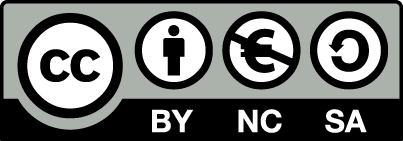 [1] http://creativecommons.org/licenses/by-nc-sa/4.0/ Ως Μη Εμπορική ορίζεται η χρήση:που δεν περιλαμβάνει άμεσο ή έμμεσο οικονομικό όφελος από την χρήση του έργου, για το διανομέα του έργου και αδειοδόχοπου δεν περιλαμβάνει οικονομική συναλλαγή ως προϋπόθεση για τη χρήση ή πρόσβαση στο έργοπου δεν προσπορίζει στο διανομέα του έργου και αδειοδόχο έμμεσο οικονομικό όφελος (π.χ. διαφημίσεις) από την προβολή του έργου σε διαδικτυακό τόποΟ δικαιούχος μπορεί να παρέχει στον αδειοδόχο ξεχωριστή άδεια να χρησιμοποιεί το έργο για εμπορική χρήση, εφόσον αυτό του ζητηθεί.Διατήρηση ΣημειωμάτωνΟποιαδήποτε αναπαραγωγή ή διασκευή του υλικού θα πρέπει να συμπεριλαμβάνει:το Σημείωμα Αναφοράςτο Σημείωμα Αδειοδότησηςτη δήλωση Διατήρησης Σημειωμάτων το Σημείωμα Χρήσης Έργων Τρίτων (εφόσον υπάρχει)μαζί με τους συνοδευόμενους υπερσυνδέσμους.ΧρηματοδότησηΤο παρόν εκπαιδευτικό υλικό έχει αναπτυχθεί στο πλαίσιο του εκπαιδευτικού έργου του διδάσκοντα.Το έργο «Ανοικτά Ακαδημαϊκά Μαθήματα στο Πανεπιστήμιο Αθηνών» έχει χρηματοδοτήσει μόνο τη αναδιαμόρφωση του εκπαιδευτικού υλικού. Το έργο υλοποιείται στο πλαίσιο του Επιχειρησιακού Προγράμματος «Εκπαίδευση και Δια Βίου Μάθηση» και συγχρηματοδοτείται από την Ευρωπαϊκή Ένωση (Ευρωπαϊκό Κοινωνικό Ταμείο) και από εθνικούς πόρους.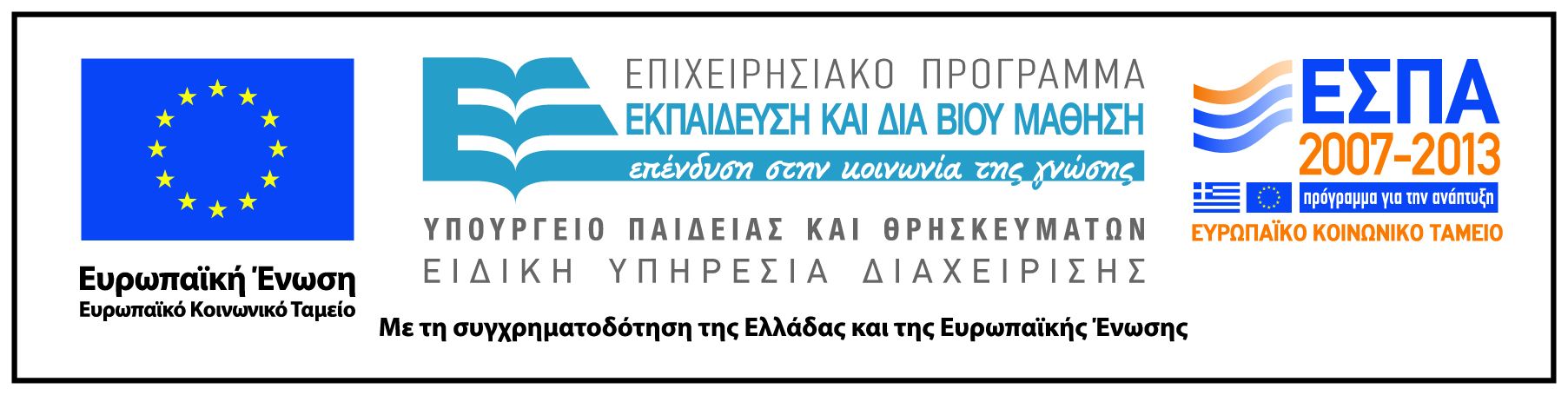 